Prueba de controlMODELO BNombre 	   Fecha  	Escribe con cifras y con letras la fracción sombreada en cada figura.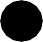 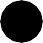 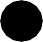 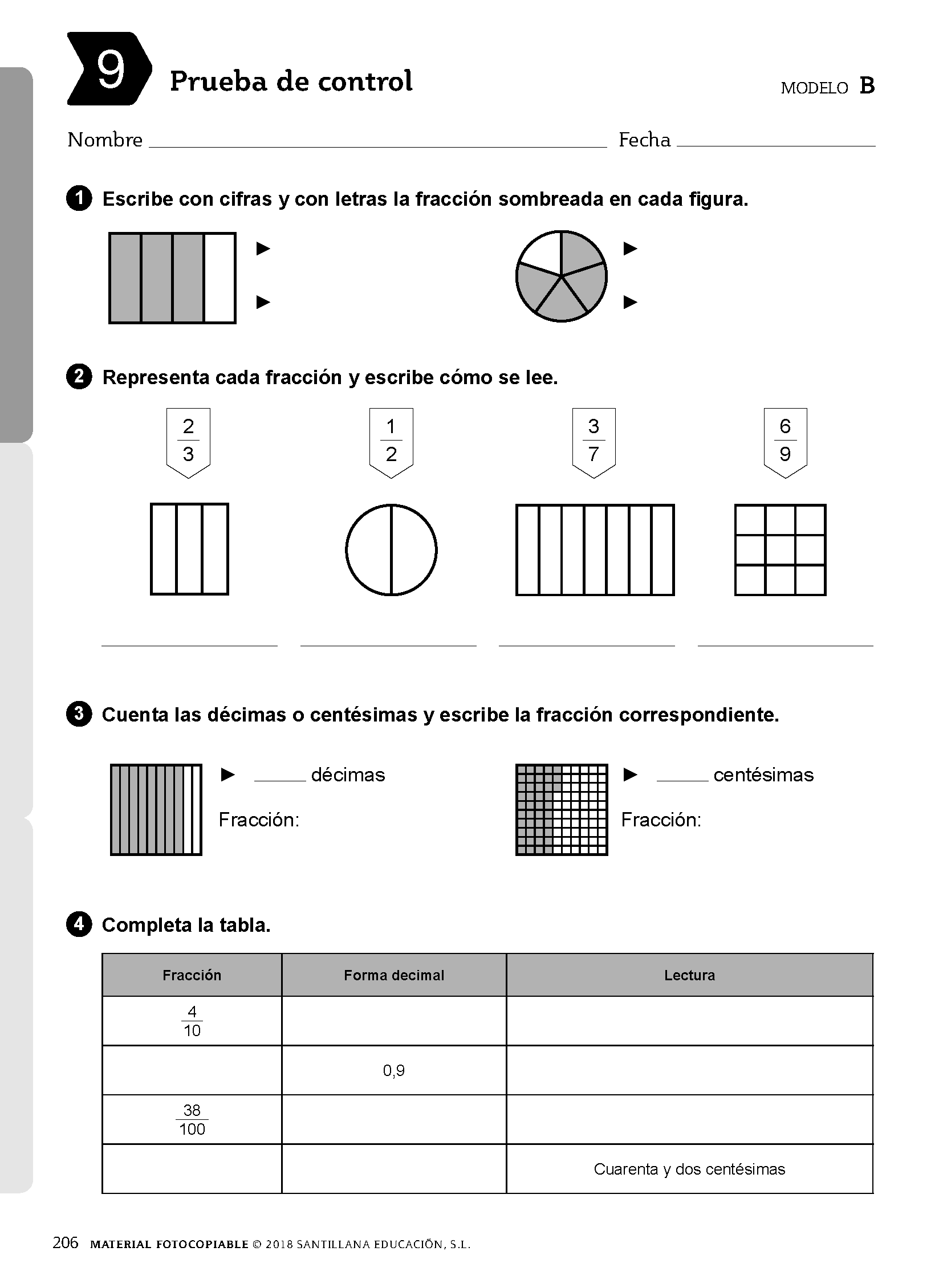 Cuenta las décimas o centésimas y escribe la fracción correspondiente.►	 	décimas	►	 	centésimasFracción:	Fracción:Completa la tabla.Escribe un número decimal que cumpla cada descripción.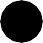 Su parte entera es 5 y su parte decimal 37. ►   Su parte decimal es 95. ►  Completa la descomposición de cada número y escribe cómo se lee.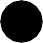 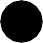 4,35 = 4 U +	 = 4 +	            Cuatro_______________________________________________________8,06 = 	 =  	37,29 = 	 =  	Coloca y suma.	Coloca y resta.Para merendar, Laura y Pedro compraron dos pizzas partidas en ocho partes iguales. Laura comió cinco partes de la suya y Pedro comió dos de la suya.¿Qué fracción de pizza le quedó a cada uno?Mónica compró un pañuelo por 8 euros y 35 céntimos. El precio estaba rebajado 1 € y 45 céntimos respecto al precio anterior. ¿Cuánto costaba antes el pañuelo?►►►►2	Representa cada fracción y escribe cómo se lee.2	1363	279FracciónForma decimalLectura 4  100,9  38  100Cuarenta y dos centésimas